Présents: Alexis, Catherine, Paul, Michel Bastide, Jean Lalanne, Christian Naudet, Jean-Francis Parisis, Bastien PaysantCompte rendu du conseil d’administration du 14 février 20191 / Grève générale du 5 févrierLa CGT a appelé à une grève générale et nationale le 5 février dernier sur le thème de l’urgence sociale : les principales revendications portaient sur la hausse des salaires et des minima sociaux ainsi que sur une réforme de la fiscalité. De nombreux gilets jaunes se sont associés à cette manifestation qui a réuni plus d’un millier de personnes à Périgueux. Rappelons également les manifestations locales des Gilets jaunes: Périgueux le 2 février, Sarlat le 16 février, Nontron le 2 mars.
2 / Projection du film « Tout ce qu’il me reste de la Révolution »Le comité local de Périgueux a proposé à ses adhérents, en partenariat avec Cinécinéma, le jeudi 17 janvier 2019 la projection en avant-première du film de Judith Davis « Tout ce qu’il me reste de la Révolution » : cette séance, animée par Claude, a réuni une soixantaine de personnes et permis une très vivante discussion.3 / Projection du film  « J’veux du soleil »Le mardi 5 mars, à 20 heures, le partenariat avec Cinécinéma se poursuivra avec la sortie en avant-première du film « J’veux du soleil », réalisé par François Ruffin et Gilles Perret : film documentaire sur les Gilets jaunes.Cette projection se fera en présence de Gilles Perret.Rappelons que le réalisateur de "Merci Patron",  rédacteur en chef du journal "Fakir", a annoncé que les bénéfices tirés du film - s'il y en avait - seraient reversés au Secours populaire.Rappel : le  numéro 19 de la revue « Les Possibles » d’ATTAC, disponible sur le site d’ATTAC France, comporte un document d’analyse sur le mouvement social des Gilets jaunes4/ Soutien à RESF et Notre-Dame des LandesNotre comité ATTAC a décidé de soutenir l’action de RESF (Réseau Education Sans Frontière) et le mouvement de défense de Notre-Dame des Landes en adressant à chaque mouvement un chèque de 150 euros.5/ Perspectives prochesNotre comité a été contacté par Juliette Nicolas pour l’informer de la sortie au cinéma,  le 13 mars prochain, du documentaire  "DEPUIS MEDIAPART", réalisé par Naruna Kaplan de Macedo.Thème de ce film : « En installant sa caméra au cœur des locaux de la rédaction de Mediapart, avant, pendant et après l’élection présidentielle française de 2017, Naruna Kaplan de Macedo a pu suivre le quotidien de celles et ceux qui y travaillent. Sur fond de dossiers comme l'affaire Baupin, les Football leaks, les financements libyens, le film nous donne à voir comme jamais les coulisses d’un certain journalisme d’investigation. »  Bande annonce du film : https://www.youtube.com/watch?v=6sLJiGpAHkQ Juliette Nicolas nous propose une soirée-débat autour du film, en faisant intervenir si possible la réalisatrice ou un journaliste de la rédaction de Mediapart. Nous sommes très favorables à cette démarche que nous allons essayer de concrétiser rapidement.La forte mobilisation des jeunes pour le climat enfin nous conduit à envisager d’organiser une soirée-débat sur ce thème essentiel : nous évoquerons cette action lors du prochain conseil d’administration.Prochain CA : mardi 12 mars 2019 à 18 heures à la Bourse du travail à Périgueux  (ouvert à tous)Ordre du jour :- préparation de l’AG 2019- films et conférences-débatsAnimation : ChristianSecrétariat : Jean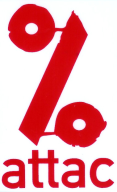 PERIGUEUX-NONTRONContacts : perigueux@attac.orghttp://local.attac.org/attac24/https://www.facebook.com/attac.perigueux.nontron Il s’agit tout simplementde se réapproprierensemblel’avenir de notre monde